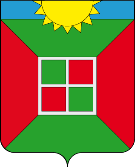 Собрание Представителей городского поселения Смышляевка муниципального района Волжский Самарской областиЧетвертого созываРЕШЕНИЕ   от 25 августа 2021 г                                                                  № 53/14О внесении изменений в Правила благоустройства городского поселения Смышляевка муниципального района Волжский Самарской области от 15.08.2019 № 247/55        В соответствии с Федеральным закон от 06.10.2003 № 131-ФЗ «Об общих принципах организации местного самоуправления в Российской Федерации, Федеральным закон от 04.05.1999 № 96-ФЗ «Об охране атмосферного воздуха», Законом Самарской области от 01.11.2007 № 115 ГД «Об административных правонарушениях на территории Самарской области», Законом Самарской области от 13.06.2018 № 48-ГД «О порядке определения границ прилегающих территорий для целей благоустройства в Самарской области», Законом Самарской области от 12.07.2006 № 90-ГД «О градостроительной деятельности на территории Самарской области», Постановлением Правительства РФ от 12.11.2016 № 1156, Постановлением Правительства РФ от 16.09.2020 № 1479, Приказом министерства строительства Самарской области от 12.04.2019 № 56-п, Гражданским кодексом РФ, Градостроительным кодексом РФ, Уставом городского поселения Смышляевка муниципального района Волжский Самарской области, Собрание Представителей городского поселения Смышляевка муниципального района Волжский Самарской области РЕШИЛО:1. Внести изменения в Правила благоустройства городского поселения Смышляевка муниципального района Волжский Самарской области, утвержденные решением Собрания Представителей городского поселения Смышляевка муниципального района Волжский Самарской области от 15.08.2019 № 247/55, а именно:-  В абзаце 1 Правил исключить: «Приказом Минстроя России от 13.04.2017 № 711/пр «Об утверждении методических рекомендаций для подготовки правил благоустройства территорий поселений, городских округов, внутригородских районов».   - Пункт 1.6 понятие «газон» читать в следующей редакции:Газон - элемент благоустройства, требования к формированию и содержанию которого установлены правилами благоустройства территории муниципального образования, включающий в себя участок земли, не относящийся к проезжей части;- Абзац 3 пункта 1.6 понятие «объекты благоустройства» читать в следующей редакции:	Объекты благоустройства - территории различного функционального назначения, на которых осуществляется деятельность по благоустройству, в том числе:1) элементы планировочной структуры (зоны (массивы), районы (в том числе жилые районы, микрорайоны, кварталы, промышленные районы), территории размещения садоводческих, огороднических некоммерческих объединений граждан);2) элементы улично-дорожной сети (аллеи, бульвары, магистрали, переулки, площади, проезды, проспекты, проулки, разъезды, спуски, тракты, тупики, улицы, шоссе);3) дворовые территории;4) детские и спортивные площадки;5) площадки для выгула животных;6) парковки (парковочные места);7) парки, скверы, иные зеленые зоны;8) технические и санитарно-защитные зоны;-  Абзац 18 пункта 1.6 Правил понятие «земляные работы» читать в следующей редакции:      Земляные работы - работы, связанные с разрытием грунта или вскрытием дорожных и иных искусственных покрытий.- Абзац 28 пункта 1.6. Правил понятие «бункер-накопитель» читать в следующей редакции:Бункер - мусоросборник, предназначенный для складирования крупногабаритных отходов. - Абзац 29 пункта 1.6. Правил понятие «контейнер» читать в следующей редакции:Контейнер - мусоросборник, предназначенный для складирования твердых коммунальных отходов, за исключением крупногабаритных отходов. - Абзац 30 пункта 1.6. Правил понятие «контейнерная площадка» читать в следующей редакции:Контейнерная площадка - место (площадка) накопления твердых коммунальных отходов, обустроенное в соответствии с требованиями законодательства Российской Федерации в области охраны окружающей среды и законодательства Российской Федерации в области обеспечения санитарно-эпидемиологического благополучия населения и предназначенное для размещения контейнеров и бункеров.- Абзац 34 пункта 1.6. Правил понятие «прилегающая территория» читать в следующей редакции:     Прилегающая территория - территория общего пользования, которая прилегает к зданию, строению, сооружению, земельному участку в случае, если такой земельный участок образован, и границы которой определены правилами благоустройства территории муниципального образования в соответствии с порядком, установленным законом субъекта Российской Федерации.- Абзац 19 пункта 2.1.2 Правил читать в следующей редакции:Ломать, портить и уничтожать зеленые насаждения, производить самовольные надпилы на стволах, подвешивать к деревьям гамаки и качели, веревки для сушки белья, вбивать в них гвозди, находящихся (произрастающих) на муниципальных земельных участках.- Абзац 26 пункта 2.1.2 Правил читать в следующей редакции:Запрещается разводить костры, сжигать мусор, траву, листву и иные отходы, материалы или изделия, кроме мест и (или) способов, установленных органами местного самоуправления городских и сельских поселений, муниципальных и городских округов, внутригородских районов. - Пункт 2.11.4 Правил читать в следующей редакции:Процедура предоставления порубочного билета и (или) разрешения на пересадку деревьев и кустарников осуществляется до удаления деревьев и кустарников, за исключением случая удаления аварийных, больных деревьев и кустарников. В случае удаления аварийных, больных деревьев и кустарников. предоставление порубочного билета и (или) разрешения на пересадку деревьев и кустарников может осуществляться после удаления деревьев и кустарников.  В аварийных ситуациях на объектах, требующих безотлагательного проведения ремонтных работ, снос зеленых насаждений производится без предварительного оформления разрешений. По факту каждого случая сноса зеленых насаждений в аварийной ситуации составляется акт, направляемый в орган местного самоуправления, для принятия решения о признании факта сноса вынужденным или незаконным. Разрешение на снос в данном случае оформляется в срок не более 3 дней. 2. Опубликовать настоящее решение в газете «Мой поселок» и разместить на официальном сайте Администрации.3. Настоящее решение вступает в силу со дня его официального опубликования.Глава городского поселенияСмышляевка муниципального районаВолжский Самарской области                                                                   В.М. Брызгалов           Председатель Собрания представителейгородского поселения Смышляевкамуниципального районаВолжский Самарской области                                                                    С.В. Солдатов